Chapter 1Under the Wave off Kanagawa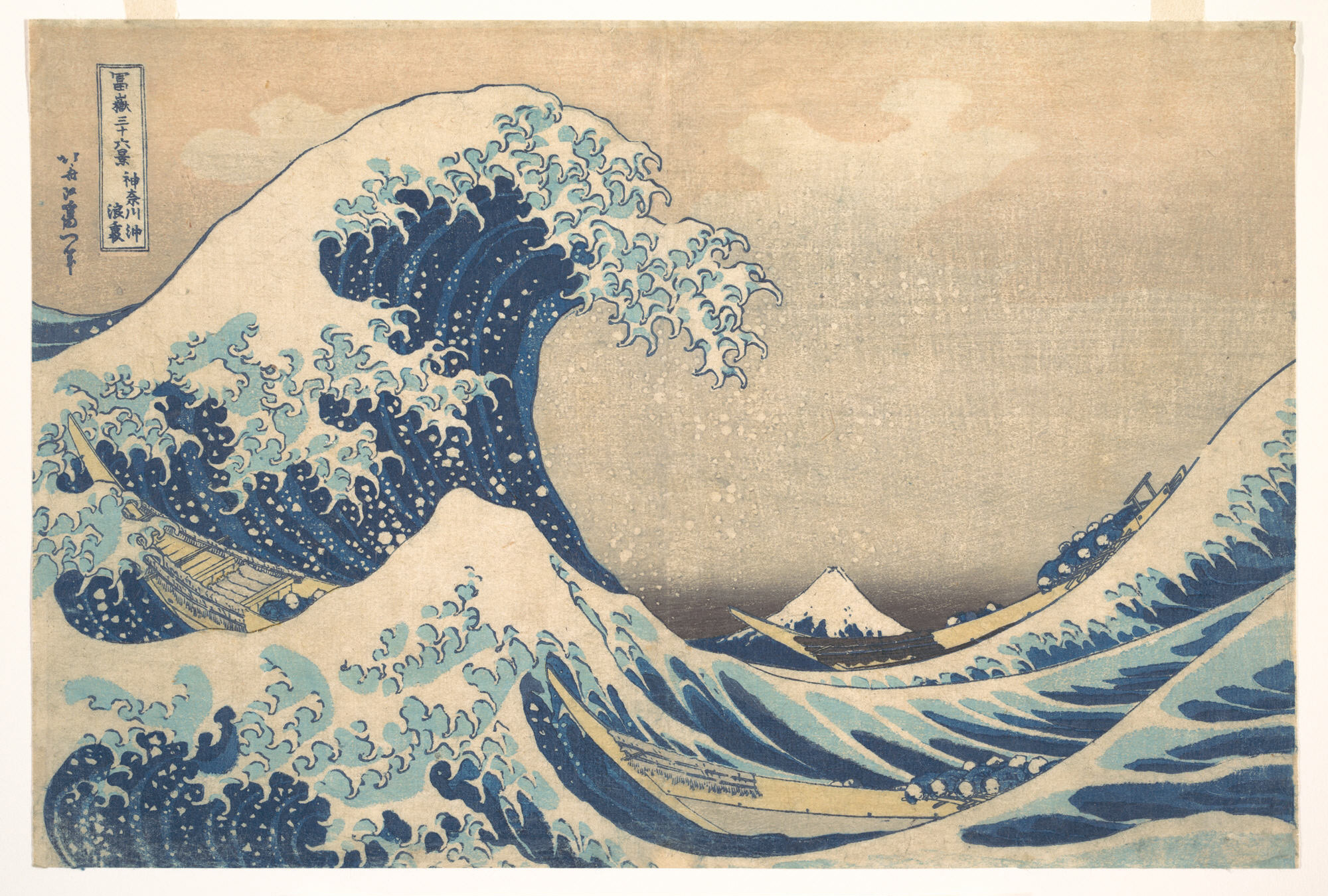 Also known as The Great Wave